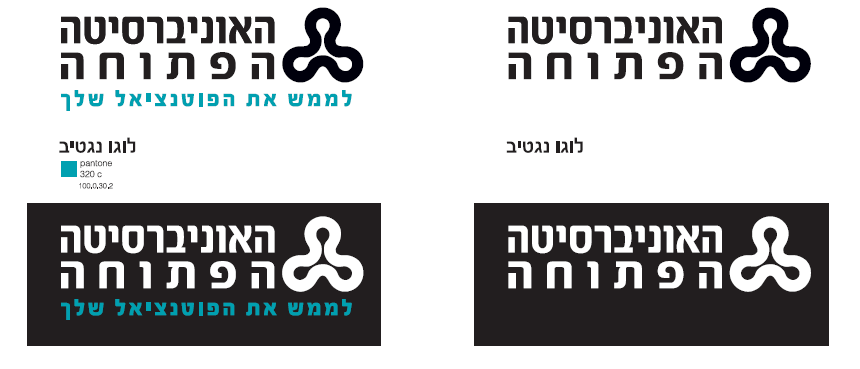 בקשה להכרה בגמול השתלמותפרטים אישייםפרטי הקורסים ו/או ההשתלמויות**  יש לצרף אישור על תכנית הלימודים, מספר שעות בכל נושא, תנאי הקבלה לקורס/ההשתלמות ואישור על סיום ומילוי חובותיו הנדרשים. הוועדה לא תתייחס לקורסים אשר יוגשו ללא הניירת הנלווית.הצהרת העובד*  הריני מצהיר בזאת כי סיימתי חובותיי בקורס/ים ו/או ההשתלמויות הנ"ל.* הריני מצהיר בזאת שההשתתפות נעשתה בזמני הפנוי ולא על חשבון שעות העבודה.* הריני מצהיר בזאת שלא קיבלתי השתתפות ממקום העבודה במימון הקורס (פרט ללימודי החוץ של האו"פ שם ניתנת הנחה בשכר הלימוד).שם ____________________     חתימה __________________ תאריך __________________אישור הממונה הישיר  *  מאשר את הצהרת העובד.שם ____________________     חתימה __________________ תאריך __________________בדיקת הוועדה* ההשתלמויות בוצעו בטווח של 5 שנים ממועד הגשת הבקשה.* ההשתלמויות הנ"ל לא בוצעו במימון האו"פ.* העובד לא קיבל החזר ו/או הטבת שכר בגין ההשתלמויות.* ההשתלמויות קשורות לתחום עיסוקו של העובד ובוצעו במוסד לימודים מוכר.החלטת הוועדה לאחר עיון בחומר המצורף הוחלט: להכיר בגמול השתלמות עבור ________ קורסים/ השתלמויות בהתאם לטבלה לעי"ל.  סה"כ _________ שעות לגמול.  לאשר תשלום בגין __________ שעות לגמול אשר נצברו לזכות העובד

  מתאריך __________ לחודש ________   שנה __________.

 לדחות את הבקשה. הסיבה: _______________________________________________________________.חברי הוועדהשם ________________      חתימה ________________  תאריך_________שם ________________      חתימה ________________  תאריך_________שם ________________      חתימה ________________  תאריך_________מס' ת.ז שם משפחהשם פרטימחלקהתפקידטלפון ניידטלפון באו"פשם המוסדשם הקורס/ השתלמותמספר שעותתאריך סיוםלשימוש הוועדה(מוכר/ לא מוכר)